(NAME OF BUSINESS) Commercial Vehicle Site Plan
Activity location:   (INSERT AERIAL SCREENSHOT OF PARK/SITE HERE)        LEGEND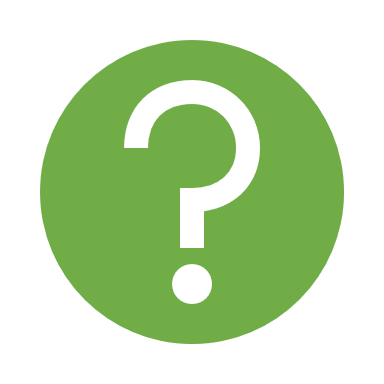 Landing site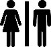 Existing toiletsLandscapingExisting lighting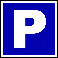 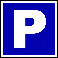 Emergency assembly area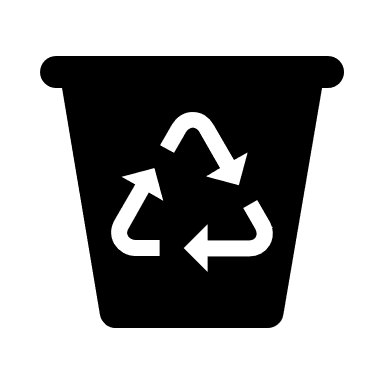  BinsCar parking Bollards(remove/add icons as required)